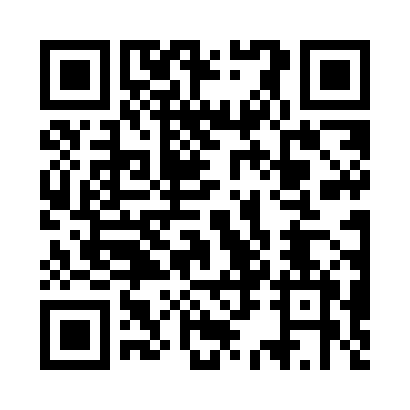 Prayer times for Pniow, PolandMon 1 Apr 2024 - Tue 30 Apr 2024High Latitude Method: Angle Based RulePrayer Calculation Method: Muslim World LeagueAsar Calculation Method: HanafiPrayer times provided by https://www.salahtimes.comDateDayFajrSunriseDhuhrAsrMaghribIsha1Mon4:316:341:055:317:369:322Tue4:286:321:045:327:389:353Wed4:256:291:045:347:409:374Thu4:226:271:045:357:429:395Fri4:186:251:045:367:439:426Sat4:156:221:035:387:459:447Sun4:126:201:035:397:479:478Mon4:096:181:035:407:499:499Tue4:066:151:025:417:519:5210Wed4:036:131:025:437:529:5411Thu3:596:111:025:447:549:5712Fri3:566:081:025:457:5610:0013Sat3:536:061:015:467:5810:0214Sun3:496:041:015:477:5910:0515Mon3:466:021:015:498:0110:0816Tue3:435:591:015:508:0310:1117Wed3:395:571:005:518:0510:1318Thu3:365:551:005:528:0710:1619Fri3:325:531:005:538:0810:1920Sat3:295:501:005:558:1010:2221Sun3:255:481:005:568:1210:2522Mon3:225:4612:595:578:1410:2823Tue3:185:4412:595:588:1510:3124Wed3:145:4212:595:598:1710:3425Thu3:105:4012:596:008:1910:3826Fri3:075:3812:596:018:2110:4127Sat3:035:3612:596:028:2210:4428Sun2:595:3412:586:048:2410:4829Mon2:555:3212:586:058:2610:5130Tue2:515:3012:586:068:2810:55